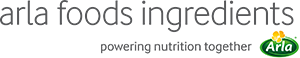 25 de julio de 2023COMUNICADO DE PRENSAArla Foods Ingredients abordará la rehidratación y la reposición en FiSA 2023Arla Foods Ingredients se enfocará en la rehidratación y la reposición –dos de los objetivos principales de los consumidores sudamericanos de nutrición deportiva– en FiSA, Food Ingredients South America 2023.Las investigaciones demuestran que la hidratación es el objetivo más importante para los consumidores brasileños de nutrición para el rendimiento, seguido del agregado de proteína. Casi seis de cada diez (58 %) están muy interesados en la rehidratación y la reposición; el mismo porcentaje busca agregado de proteína en los productos relacionados con el ejercicio y el 19 % prefiere los productos que contienen electrolitos.En la próxima feria FiSA (del 8 al 10 de agosto en San Pablo), Arla Foods Ingredients demostrará cómo las marcas de nutrición deportiva pueden satisfacer estas dos necesidades sin comprometer el sabor.El concepto "Rehidratar y reponer" de la empresa es una bebida lista para beber clara y refrescante. Contiene Lacprodan® SP-9213, una whey protein aislada que mantiene su funcionalidad al combinarse con electrolitos. Con 25 g de whey protein en una conveniente botella de 500 ml, este concepto es bajo en azúcar y lactosa y, con un suave sabor refrescante, está optimizado para sabores diferentes.Vinicius Morais, Head of Sales – South America en Arla Foods Ingredients, comentó: "Al igual que en otras regiones, los consumidores deportistas de los mercados sudamericanos están muy enfocados en dos objetivos clave: la hidratación y la reposición a través de la proteína. Con nuestro concepto "Rehidratar y reponer" estamos demostrando cómo los productores pueden cubrir las dos necesidades al combinar whey protein y electrolitos. Se trata de una combinación cada vez más demandada, y nos entusiasma tener la oportunidad de presentarla en FiSA".En el Stand B30, Arla Foods Ingredients presentará "Rehidratar y reponer" junto con otras innovaciones que incluyen:Una mezcla de postre instantáneo para consumidores de nutrición activa y para el rendimiento. Baja en grasa y con 20 g de proteína por porción, contiene Lacprodan MicelPure®, el aislado de caseína micelar de Arla Foods Ingredients.El portafolio de queso crema, que demuestra cómo la línea Nutrilac® de proteínas lácteas funcionales puede ayudar a los fabricantes a crear nuevos productos y a acceder a sectores como el del Food Service.Para obtener más información, comuníquese con:Steve Harman, Ingredient CommunicationsTel.: +44 (0)7538 118079 | Correo electrónico: steve@ingredientcommunications.comAcerca de Arla Foods Ingredients
Arla Foods Ingredients es líder mundial en la mejora de la nutrición premium. Junto con nuestros clientes, colaboradores de investigación, proveedores, ONG y otros descubrimos y ofrecemos ingredientes y productos documentados que pueden potenciar la nutrición durante toda la vida en beneficio de los consumidores en el ámbito global.​ Atendemos a las principales marcas en el mundo en los sectores de nutrición en los primeros años de vida, nutrición médica, nutrición deportiva, alimentos saludables y otros alimentos y bebidas.Estas son cinco razones para elegirnos:Nos apasiona mejorar la nutriciónInnovamos conectando a los mejoresSomos expertos en lo que respecta a descubrir y ofrecerCreamos asociaciones sólidas y duraderasEstamos comprometidos con la sostenibilidad Con sede en Dinamarca, Arla Foods Ingredients es una subsidiaria 100 % propiedad de Arla Foods. LinkedInhttp://www.linkedin.com/company/arla-foods-ingredientsLinkedIn (América Latina)https://www.linkedin.com/showcase/arla-foods-ingredients-latin-america/LinkedIn (China)https://www.linkedin.com/showcase/arla-foods-ingredients-china/